Outer Cover	T.C. IŞIK UNIVERSTIYSCHOOL OF GRADUATE STUDIESMASTER PROJECTDEPARTMENT OF …… ……..PROGRAMName SURNAMEPROJECT NAMESUPERVISORProf. Dr. Name SURNAMEİSTANBUL, Month YEARInner Cover	T.C.  IŞIK UNIVERSITYSCHOOL OF GRADUATE STUDIESMASTER PROJECTDEPARTMENT OF ……….…………………….. PROGRAMName SURNAME(Student Number)PROJECT NAMESUPERVISORProf. Dr. Name SURNAMEİSTANBUL, Month YEARProject Approval Page	T.C.  IŞIK UNIVERSITYSCHOOL OF GRADUATE STUDIESMASTER PROJECTDEPARTMENT OF…………..PROGRAMName SURNAME(Student Number)PROJECT NAMEDate: Project Supervisor: Prof. Dr. …….	                            Signature              İSTANBUL, Ocak 2023ÖZETPROJE ADI----------------------------------------------------------------------------------------------------------------------------------------------------------------------------------------------------------------------------------------------------------------------------------------------------------------------------------------------------------------------------------------------------------------------------------------------------------------------------------------------------------------------------------------------------------------------------------------------------------------------------------------------------------------------------------Turkish Abstract 12 type size, Times New Roman, 1,5 line spacing.……………………………………………………………………………………………………………………………………………………………………………………………………………………………………………………………………………………………………………………………………………………………………………………………………………………………………………………………………………………………………………………………………………………………………………………………………………………………………………………………………………………………………………………………………………………………………………………………………………………………………………………Anahtar Kelimeler: Maximum 5 wordsABSTRACTPROJECT NAME----------------------------------------------------------------------------------------------------------------------------------------------------------------------------------------------------------------------------------------------------------------------------------------------------------------------------------------------------------------------------------------------------------------------------------------------------------------------------------------------------------------------------------------------------------------------------------------------------------------------------------------------------------------------------------Abstract: 12 type size, Times New Roman, 1,5 line spacing……………………………………………………………………………………………………………………………………………………………………………………………………………………………………………………………………………………………………………………………………………………………………………………………………………………………………………………………………………………………………………………………………………………………………………………………………………………………………………………………………………………………………………………………………………………………………………………………………………………………………………………Keywords:  Maximum 5 wordsACKNOWLEDGEMENT----------------------------------------------------------------------------------------------------------------------------------------------------------------------------------------------------------------------------------------------------------------------------------------------------------------------------------------------------------------------------------------------------------------------------------------------------------------------------------------------------------------------------------------------------------------------------------------------------------------------------------------------------------------------------------Acknowledgement 12 type size, Times New Roman, 1,5 line spacing.……………………………………………………………………………………………………………………………………………………………………………………………………………………………………………………………………………………………………………………………………………………………………………………………………………………………………………………………………………………………………………………………………………………………………………………………………………………………………………………………………………………………………………………………………………………………………………………………………………………………………………………TABLE OF CONTENTSSAYFA NOAPPROVAL PAGE	iÖZET	iiABSTRACT	iiiACKNOWLEDGEMENT	ivDEDICATION PAGE (Opsiyonel)	vTABLE OF CONTENTS	viLIST OF FIGURES	viiLIST OF TABLES	viiiABBREVIATIONS LIST	ixCHAPTER1	11.	INTRODUCTION	1CHAPTER 2	22. XXXXX	22.1 DGGDGDGD	22.1.1 Gcc Accfg	2           2.1.2.Abcd Eerf………………...…………………....…………………2           2.1.2.1 Aaaa Bbbb………………………………………………………2           2.1.2.1.i Aaaa Bbbb……………………………………………………..22.3 GBBHFHFHF	2CHAPTER 3	3CONCLUSION AND SUGGESTIONS	4REFERENCES	5APPENDICES	6CURRICULUM VITAE	7LIST OF FIGURESFigure 2.1 Production System ………………………………………….…... 8Figure 2.2 Classification of Production System …………………….....…... 10Figure 2.3 Atelier 1……… ………………………………………………..  11Figure 2.4 Atelier 2 ……….. ……………………… ……….…………….  12LIST OF TABLESTable 2.1 Production System …………………………………………..…... 8Table 2.2 Classification of Production System ……………………….…... 10Table 2.3 Atelier 1……… ………………………………………………...  11Table 2.4 Atelier 2 ……….. ……………………… ………….…………..  12ABBREVIATIONS LISTBOM: Bill of MaterialsCRM: Customer Relationship ManagementDC: Distribution CenterDP: Doğrusal ProgramlamaECR: Efficient PYS: Performans Yönetim SistemiSRM: Supplier Relationship ManagementCHAPTER 1INTRODUCTIONTHE PURPOSE OF THE RESEARCH…………………………………………………………………………………………………………………………………………………………………………………………………………………………………………………………………………………………………………………………………………………………………………………………………………………………………………………………………………………………………………………………………………………………………………………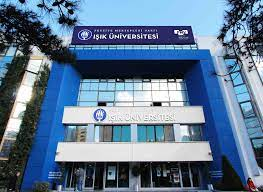 Figure 1.1 Işık University Maslak Campus (Hacıoğlu, 2022)CHAPTER 2LITERATURE2.1 XXXXXXXX XXX……………………………………………………………………………………………………………………………………………………………………………………………………………………………………………………………………………………………………………………………………………………………………………………………………………….2.1.1 Xxxxxx Xxxxx	………………………………………………………………………………………………………………………………………………………………………………………………………………2.1.2 Xxxxxx Xxxxx …………………………………………………………………………………………………………………………………………Table 2.1 OECD Countries (Hacıoğlu, 2022)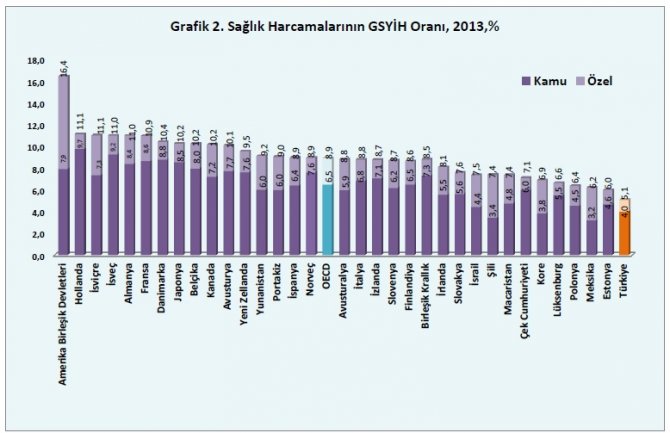 REFERENCESKazgan, G. (2000). İktisadi düşünce (9. baskı). Remzi Kitabevi.Yin, R. K. (2003). Case study researches, design and methods (3rd ed.). Sage.APPENDICESAPPENDIX A. XXXXXXXXX…………………………………………………………………………………………………………………………………………………………………………………………………………………………………………………………………………CURRICULUM VITAE………………………………………………………………………………………………………………………………………………………………………………………………………………………………………………….………………………………………………………………………………………………………………………………………………………………………………………………………………………………………………………………………………………………………………………………………………..Times New Roman 12 type size, 1,5 line spacing